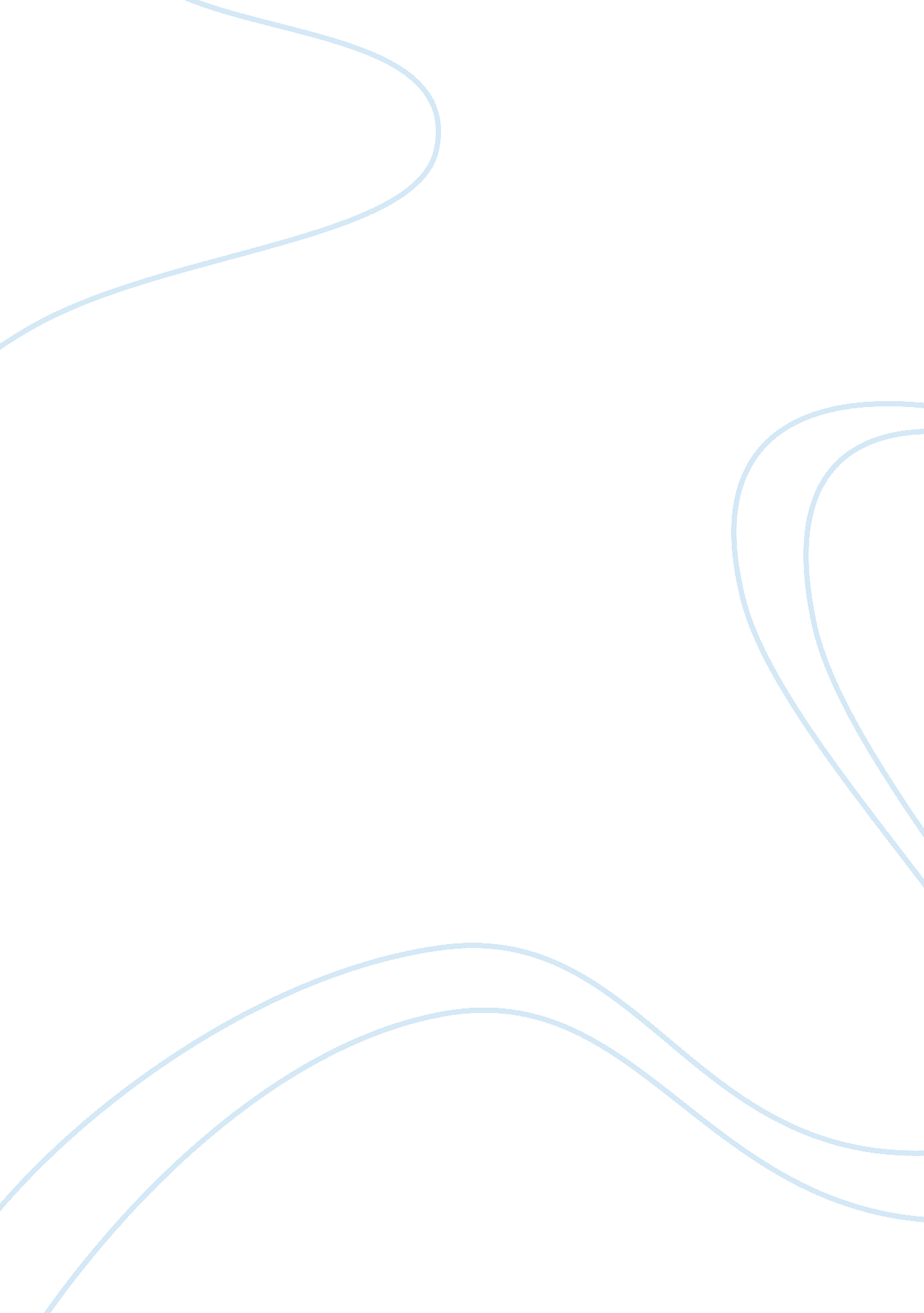 Day at the culture expo eventLinguistics, English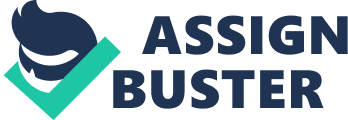 Culture Expo al Affiliation) The preparations for the culture expo day began quite early. This was an interesting way toknow about ourselves through interacting with people from different cultures in the world. Appreciating other people’s culture is important as it helps reduce biasness as well as opens an individual’s mind to be able to view things differently. We all waited for this day in great anticipation as students were well prepared to display their culture. 
The Chinese wore the beautiful traditional attires. One of the Chinese students mentioned that she wore a traditional Han. The Ham was in the form of a long gown, a collar, and a wraps the right lapel over the left. During lunch hour, we ate delicious triangle shaped rice dumplings made from rice with fillings of nuts, dates, and beans. The staple food for Chinese is rice that helps in the economic growth of the society. 
I could not help but notice the American culture. The clothing style depends on the status an individual has in the society, occupation, climate, and religion. One of my American friend mentioned that their fashion is greatly influenced by the media and celebrities. She was dressed in cowboy hats and boots and a pair of jeans made her look fabulous. The Americans mostly eat junk food like the hamburgers, hotdogs, cheese, macaroni, and potato chips. In addition, they also eat dried meat as snacks. 
The amazing European food was distinct from the other foods. I was lucky to taste the Gelato that was sweet and tasty. The Europeans argued that the Gelato was different from ice cream. The gelato has more sugar, softer and creamier compared to ice cream. The European foods have different categories ranging from cereals, meat, fats, and sugar. The Europeans wear upscale and classy clothes. Their fashion entails clean and elegant simple lines that perfectly fit. They prefer wearing different set of colors in different seasons. 
I was able to interact with the African students and their foods and attire were completely different from the others. Their foods are rich in fiber and often organic. The most interesting meal was the ugali. It is prepared by mixing water and corn to form stiff porridge. It is served with stew and vegetables. Most of the African countries weave clothes from cotton that is grown locally. They also use the dyeing techniques like tie and die. Most of these clothes have a head wrap that is tied around the head and matches the African attire. 
The Indian Sari is the most common dress in India. Their way of dressing is marked with religion and regional variations. The Indian female students were wearing half Sari and duppatta that were colorful while the men were wearing the trousers commonly known as dhoti kurta. I appreciate the Indian food that is prepared by the use of herbs and spices. Their staple food is rice and pulses. I enjoyed my day at the culture expo event and I look forward to have the same experience again. 